      TERMIN I02-12.02PRZEDMIOT/WYKŁADOWCATERMIN II01-10.0302.02.2021Godz. 9.30Książka w kulturze umysłowej Polski do końca XVIII w.Prof. dr hab. Jolanta M. Marszalska02.02.2021Godz. 10.00Ustrój i organizacja Państwa i Kościoła na ziemiach polskich do XVIII Ks. prof. dr. hab. Waldemar Graczyk    05.02.2021Godz. 9.00   03.02.2021  Godz. 10.00Historia średniowieczna PolskiKs. prof. dr. hab. Waldemar Graczyk____________________________________Historia MazowszaKs. prof. dr. hab. Waldemar Graczyk08.02.2021Godz.10-13Prawodawstwo archiwalne świeckieKs. Prof. Dr hab. Kazimierz Łatak04.03.202103.02.2021 Godz. 15.-17Archiwistyka- teoria i  Metodologia archiwalnaKs. Prof. Dr hab. Kazimierz Łatak10.03.202104.02.2021Godz.15.00Statystyka i demografia historycznaDr hab. Michał Kopczyński, prof. uczelni08.02.2021Godz.17.00   II RP powstanie, rozwój i upadekProf. Dr hab. Jan Żaryn03 .02. 2021 godz. 12.00Historia ustroju administracyjnego PolskiDr hab. Adam Dziurok, prof. uczelni03.03 2021Godz. 1202.02.2021    godz. 15.00Historia społeczno-polityczna III RPProf. dr hab. Antoni Dudek09.03.202110 lutego 2021  godz. 14-15.15Test on-lineHistoria Bliskiego WschoduKs. prof. dr hab. Leszek Misiarczyk04.03.202103.02.2021Godz.15.00Archiwa  w Polsce i polskie za granicą       Ks. dr hab. Waldemar Gliński, prof. uczelni     08.02.2021    Godz.12.00Historiografiaks. dr hab. Waldemar Gliński, prof. uczelni05.02.2021Godz.Europa w cieniu totalitaryzmów do 1945 rProf. dr hab. Marek Kornat09.02.2021Godz.13.00Dzieje i losy książkiDr Tomasz Makowski03.02.2021Godz. 14.00-17.45Dzieje archiwówDr Tomasz Makowski04.02.2021Godz. 10.00Historia starożytna powszechna GrecjaKs. Prof. Dr hab. Józef Naumowicz05.02.2021Godz. 13.20-15.20Archiwum zakładoweKs. Prof. Dr hab. Jan Pietrzykowski05.03.2021Godz. 16-1710.02.2021Godz.9.00-12.00Społeczeństwo stanowe PolskiKs. Prof. Dr hab. Jan Pietrzykowski05.03.2021Godz.15-1611.02.2021Godz.12.00HISTORIA ŚREDNIOWIECZA POWSZECHNADr Bartłomiej Dźwigała4 luty 2021 godz. 11.00Rządy komunistyczne w PolsceKs. Dr hab. Dominik Zamiatała, prof. uczelni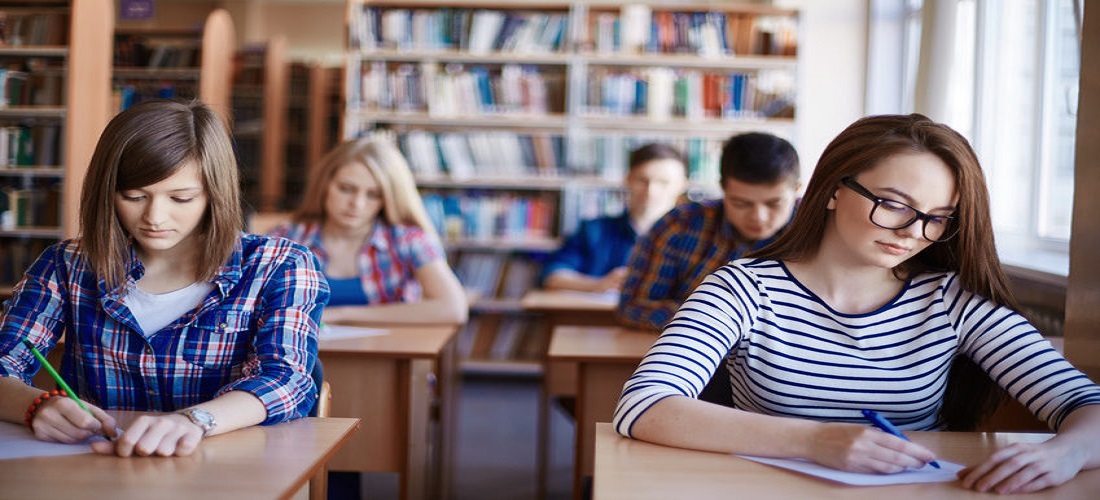 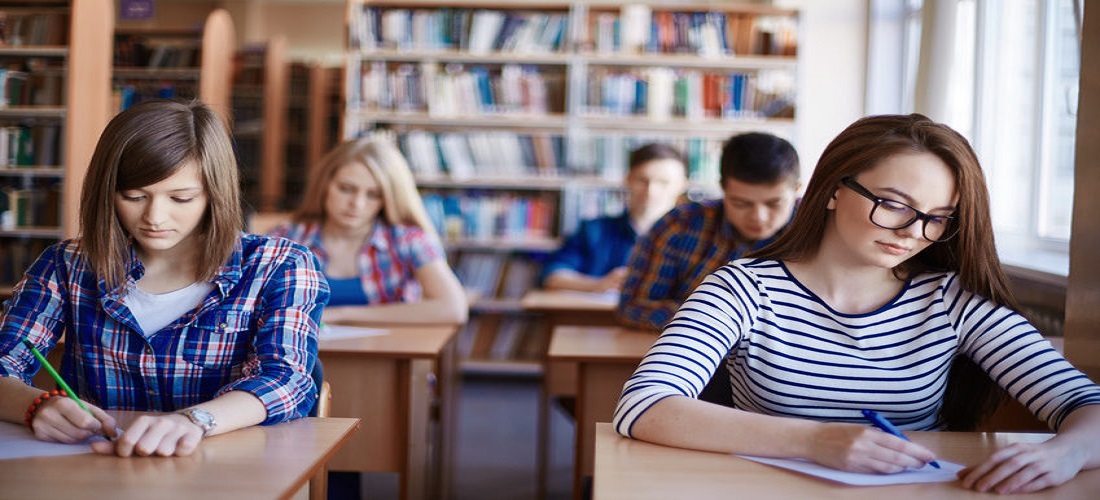 